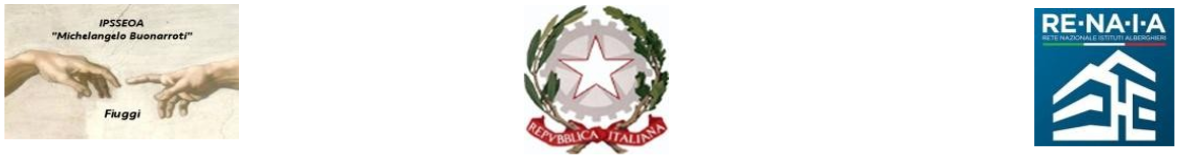 Ministero dell’Istruzione e del Merito - Ufficio Scolastico Regionale per il LazioI.P.S.S.E.O.A. “M. Buonarroti" – FiuggiISTITUTO PROFESSIONALE DI STATO PER I SERVIZI PER L’ ENOGASTRONOMIA E L’OSPITALITÀ ALBERGHIERAENOGASTRONOMIA – Cucina; ENOGASTRONOMIA - Bar/Sala e Vendita; ACCOGLIENZA TURISTICA; ARTE BIANCA E PASTICCERIASede Centrale Via G. Garibaldi,1 - 03014 Fiuggi (FR) - Cod. Mecc. FRRH030008 Sede Succursale Paliano (loc. Procolo) – FRRH03002A; Convitto: FRVC020004Casa Circondariale “Pagliei” - Frosinone: FRRH030019; Corso serale: corsoserale@alberghierofiuggi.edu.itTelefono: 0775 533614 –  e-mail: frrh030008@istruzione.it; -  pec: frrh030008@pec.istruzione.itSITO WEB: www.alberghierofiuggi.edu.it  - codice fiscale: 92070770604 - codice univoco di fatturazione: UFQC1Q_______________________________________________________________________________________________RELAZIONE FINALE DOCENTESTRUMENTI DI CONOSCENZA UTILIZZATITest ingressoScheda alunnoInformazioni riportate in Consiglio di ClasseAltroLA CLASSE RISULTA COSÌ COMPOSTAMaschi: _______________ Femmine: ____________________ Alunni BES: ______________PROGRAMMAZIONE DIDATTICALa mia programmazione ha tenuto conto:Del livello di partenza della classeDella programmazione del C.d.C.Della programmazione del DipartimentoÈ stato completato il programma previsto dal piano di lavoro?    SI         NORallentamenti nel: 1° Quadrimestre	2° QuadrimestreRispetto alla programmazione iniziale non sono stati trattati i seguenti argomenti:________________________________________________________________________________________________________________________________________________________________________________________________________________________________________________________________________________________________________________________Quali impedimenti non hanno consentito il completo svolgimento del programma?Mancanza di tempo per cause imprevisteMolto tempo impiegato nel recupero degli alunni in difficoltàScarsa partecipazione ed impegno nello studio da parte degli alunniDifficoltà di comprensione da parte degli alunniNon efficace metodologia di lavoro da parte degli alunniDifficoltà di relazione con la classeProgramma troppo pesanteAltro _________________________________________________________________________________________________________________________________________________________________________________________________________________________________OBIETTIVI EDUCATIVI/DIDATTICI RAGGIUNTII contenuti sono stati mediamente assimilati:  Risultati effettivamente raggiunti sul piano delle competenze e capacità conseguiteAltre osservazioni del Docente:__________________________________________________________________________________________________________________________________________________________________________________________________________________________________________ Altro:            Ho attivato:Lezioni frontaliAttività di gruppoInterazione individualeSviluppo dialogicoSimulazione di laboratorioRecupero in itinereSostegno e integrazioneGli strumenti utilizzati sono stati:Libro di testoFotocopie e dispensaRiviste di settoreMonitor touch screenDispositivi audiovisiviProiettorePersonal computerAppunti presi in classeMappe concettualiF. STRUMENTI DI VALUTAZIONE E VERIFICA UTILIZZATIProva ingresso e/o uscitaProve strutturate o semistrutturateInterrogazioniAnalisi testualiTemaSaggio - articoloTrattazione sinteticaRisoluzione problemiSviluppo progetti (UdA inclusa)RelazioniProve per l’educazione fisicaProve per classi parallele al termine del I e II quadrimestreAltro     Per quanto riguarda i criteri di valutazione si fa riferimento alle programmazioni per materiaVALUTAZIONESempre con griglie di valutazione contenenti parametri prestabilitiSempre con punteggio grezzo trasformato in voto decimale con livello di sufficienza pari a	%RECUPEROHo attivato recupero in itinere con percorsi individualizzatiHo indirizzato alunni ai corsi di recupero o a sportelliMODALITÀ DI VERIFICA FORMATIVA Personalizzazione per gli allievi con DSA e con Bisogni educativi non certificati(riportare gli strumenti compensativi e le misure dispensative proposti o utilizzati):__________________________________________________________________________________________________________________________________________________________________Per gli Studenti con disabilità il punto di riferimento rimane il PEI. Indicare eventuali modifiche (solo se necessarie) al PEI relativamente alla propria disciplina, in coordinazione con l’insegnante di sostegno e con gli altri docenti del CdC.:________________________________________________________________________________________________________________________________________________________________Considerazioni finali: __________________________________________________________________________________________________________________________________________________________________RAPPORTI CON LE FAMIGLIEConvocazione della famiglia in caso di problemi attraverso il coordinatore di classeIncontro scuola famiglia primo e secondo quadrimestreAltro _______________________________________________________________________Nel complesso i rapporti con le famiglie sono stati:Collaborativi			Proficui				Normali Poco produttivi			Non sempre costruttivi 		SporadiciDATA,FIRMADOCENTE:MATERIA:CLASSE:A.S.:Obiettivi comportamentali:Tuttigli alunniLamaggior parte degli alunniSolouna parte degli alunniSono disciplinati, attenti, partecipi al dialogo educativo,costanti nell’impegnoFrequentano regolarmenteSvolgono il proprio lavoro in modo responsabileRispettano ambienti e materiali scolastici, orari e regole della vita comunitaria mantenendo un comportamento corretto nei confronti del personale scolastico e dei compagniUtilizzano un linguaggio consono all’ambiente scolasticoAltro_____________________________________________________________________________________________________________________________________________Obiettivi didatticiTutti glialunniLamaggior parte degli alunniSolo unaparte degli alunniCon facilitàCon qualche difficoltàCon difficoltàCompetenze e capacità conseguiteTutti glialunniLamaggior parte degli alunniSolo unaparte degli alunniAmpie e completeAdeguateFrammentarie e superficialiE.  METODOLOGIAAspetti metodologici privilegiatiAttenzione allo sviluppo delle abilità di studiopoco abbastanza molto Operatività in ogni momento dell’attività didatticapoco abbastanza molto Promozione dell’apprendimento cooperativopoco abbastanza molto Valorizzazione dei momenti di confronto e dialogopoco abbastanza molto Promozione della creativitàpoco abbastanza molto Impostazione modulare dei programmipoco abbastanza molto Coinvolgimento degli allievi nell’autovalutazionepoco abbastanza molto Approfondimento delle tematiche relazionalipoco abbastanza molto Tipologie (verifiche scritte/grafiche)[ ] test/questionari on line (ad es. simulazioni Invalsi on line)[ ] prove strutturate o semi-strutturate [ ] temi[ ] traduzioni[ ] analisi testuali[ ] risoluzione di problemi ed esercizi[ ] prove grafiche[ ] AltroIndicare tempi e modalità di somministrazione e tempi e modalità di consegna (specificare ad es. se la prova è somministrata tramite Google Moduli._________________________________________________________________________________________________________________________________________________________________________________________________________________________________________________________________________________________________________________________________________________________________________________Tipologie (verifiche orali)Specificare se si tratta di:[ ] correzione collettiva di elaborati/esercizi[ ] colloquio per verificare le conoscenze apprese[ ] relazione di ricerche assegnate[ ] proposte di soluzione di problemi ed esercizi (esercizi di matematica, esercizi di traduzione, ecc)[ ] correzione di questionari strutturati e semi-strutturatiRestituzione elaborati corretti[ ] Mail [ ] Classe virtuale (Classroom) – Sezione “lavori del corso”[ ] Argo[ ] Altro ________________Restituzione elaborati corretti[ ] Mail [ ] Classe virtuale (Classroom) – Sezione “lavori del corso”[ ] Argo[ ] Altro ________________